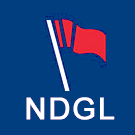 Newcastle & District Golf League5 August 2022Division 1Division 2TeamsPlayedPointsNewcastle United14123Northumberland14104City of Newcastle1497Arcot Hall1485Tynemouth1485Whitley Bay1473Ponteland1452Tyneside1450Westerhope14104Blyth1494Morpeth1487Newbiggin1487Prudhoe1486Backworth1477Gosforth1470Ravensworth1467